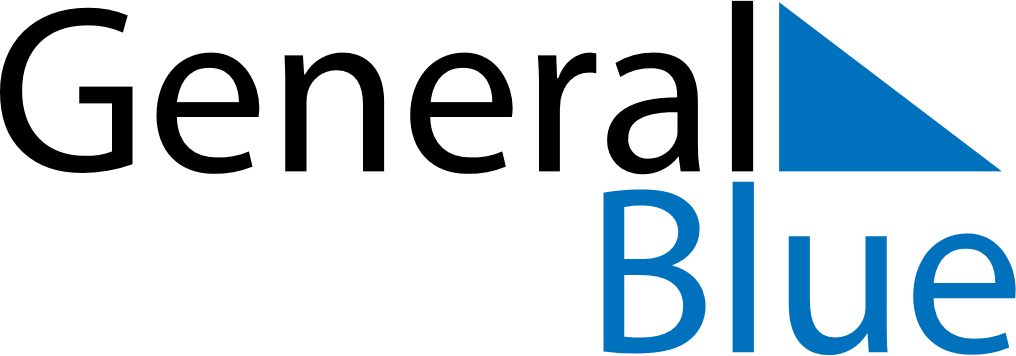 July 1701July 1701July 1701July 1701July 1701SundayMondayTuesdayWednesdayThursdayFridaySaturday12345678910111213141516171819202122232425262728293031